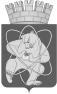 Городской округ«Закрытое административно – территориальное образование  Железногорск Красноярского края»АДМИНИСТРАЦИЯ ЗАТО г. ЖЕЛЕЗНОГОРСКПОСТАНОВЛЕНИЕ27.11.2023                                                                                                            			 № 2402г. ЖелезногорскРуководствуясь Гражданским кодексом Российской Федерации, Федеральным законом от 26.07.2006 № 135-ФЗ «О защите конкуренции», Приказом Федеральной антимонопольной службы от 21.03.2023 № 147/23 «О порядке проведения конкурсов или аукционов на право заключения договоров аренды, договоров безвозмездного пользования, договоров доверительного управления имуществом, иных договоров, предусматривающих переход прав в отношении государственного или муниципального имущества, и перечне видов имущества, в отношении которого заключение указанных договоров может осуществляться путем проведения торгов в форме конкурса», Уставом ЗАТО Железногорск, ПОСТАНОВЛЯЮ:Организатором проведения конкурсов или аукционов на право заключения договоров аренды муниципального имущества, входящего в состав Муниципальной казны, является Администрация ЗАТО г. Железногорск (далее по тексту – «Организатор»).От имени Администрации ЗАТО г.Железногорск функции Организатора осуществляет Муниципальное казенное учреждение «Управление имуществом, землепользования и землеустройства».Утвердить Положение о единой комиссии по проведению конкурсов или аукционов на право заключения договоров аренды муниципального имущества, входящего в состав Муниципальной казны ЗАТО Железногорск (приложение № 1).Утвердить состав единой комиссии по проведению конкурсов или аукционов на право заключения договоров аренды муниципального имущества, входящего в состав Муниципальной казны ЗАТО Железногорск (приложение № 2). Отменить постановление Администрации ЗАТО г.Железногорск Красноярского края от 27.11.2012 № 381И «О проведении торгов на право заключения договоров аренды муниципального имущества, входящего в состав Муниципальной казны ЗАТО Железногорск».Отменить постановление Администрации ЗАТО г. Железногорск Красноярского края от 22.01.2014 № 16И «О внесении изменений в постановление Администрации ЗАТО г. Железногорск от 27.11.2012 № 381И «О проведении торгов на право заключения договоров аренды муниципального имущества, входящего в состав Муниципальной казны ЗАТО Железногорск».Отменить постановление Администрации ЗАТО г. Железногорск Красноярского края от 23.12.2014 № 430И «О внесении изменений в постановление Администрации ЗАТО г. Железногорск от 27.11.2012 № 381И «О проведении торгов на право заключения договоров аренды муниципального имущества, входящего в состав Муниципальной казны ЗАТО Железногорск».Отменить постановление Администрации ЗАТО г. Железногорск Красноярского края от 14.05.2015 № 237И «О внесении изменений в постановление Администрации ЗАТО г. Железногорск от 27.11.2012 № 381И «О проведении торгов на право заключения договоров аренды муниципального имущества, входящего в состав Муниципальной казны ЗАТО Железногорск».Отменить постановление Администрации ЗАТО г. Железногорск Красноярского края от 23.10.2015 № 495И «О внесении изменений в постановление Администрации ЗАТО г. Железногорск от 27.11.2012 № 381И «О проведении торгов на право заключения договоров аренды муниципального имущества, входящего в состав Муниципальной казны ЗАТО Железногорск».Отменить постановление Администрации ЗАТО г. Железногорск Красноярского края от 03.03.2017 № 61И «О внесении изменений в постановление Администрации ЗАТО г. Железногорск от 27.11.2012 № 381И «О проведении торгов на право заключения договоров аренды муниципального имущества, входящего в состав Муниципальной казны ЗАТО Железногорск».Отменить постановление Администрации ЗАТО г. Железногорск Красноярского края от 29.09.2017 № 352И «О внесении изменений в постановление Администрации ЗАТО г. Железногорск от 27.11.2012 № 381И «О проведении торгов на право заключения договоров аренды муниципального имущества, входящего в состав Муниципальной казны ЗАТО Железногорск».Отменить постановление Администрации ЗАТО г. Железногорск Красноярского края от 3 декабря 2018 г. № 529И «О внесении изменений в постановление Администрации ЗАТО г. Железногорск от 27.11.2012 № 381И «О проведении торгов на право заключения договоров аренды муниципального имущества, входящего в состав Муниципальной казны ЗАТО Железногорск».Отменить постановление Администрации ЗАТО г. Железногорск Красноярского края от 11 февраля 2019 г. № 51И «О внесении изменений в постановление Администрации ЗАТО г. Железногорск от 27.11.2012 № 381И «О проведении торгов на право заключения договоров аренды муниципального имущества, входящего в состав Муниципальной казны ЗАТО Железногорск».Отменить постановление Администрации ЗАТО г. Железногорск Красноярского края от 18 июля 2019 г. № 253И «О внесении изменений в постановление Администрации ЗАТО г. Железногорск от 27.11.2012 № 381И «О проведении торгов на право заключения договоров аренды муниципального имущества, входящего в состав Муниципальной казны ЗАТО Железногорск».Отменить постановление Администрации ЗАТО г. Железногорск Красноярского края от 14 февраля 2020 г. № 56И «О внесении изменений в постановление Администрации ЗАТО г. Железногорск от 27.11.2012 № 381И «О проведении торгов на право заключения договоров аренды муниципального имущества, входящего в состав Муниципальной казны ЗАТО Железногорск».Отменить постановление Администрации ЗАТО г. Железногорск Красноярского края от 29 октября 2020 г. № 408И «О внесении изменений в постановление Администрации ЗАТО г. Железногорск от 27.11.2012 № 381И «О проведении торгов на право заключения договоров аренды муниципального имущества, входящего в состав Муниципальной казны ЗАТО Железногорск» Отменить постановление Администрации ЗАТО г. Железногорск Красноярского края от 13 мая 2021 г. № 150И «О внесении изменений в постановление Администрации ЗАТО г. Железногорск от 27.11.2012 № 381И «О проведении торгов на право заключения договоров аренды муниципального имущества, входящего в состав Муниципальной казны ЗАТО Железногорск».Отменить постановление администрации ЗАТО г.Железногорск от 26 ноября 2021 г. N 454И «О внесении изменений в постановление Администрации ЗАТО г. Железногорск от 27.11.2012 № 381И «О проведении торгов на право заключения договоров аренды муниципального имущества, входящего в состав Муниципальной казны ЗАТО Железногорск». Отменить постановление Администрации ЗАТО г. Железногорск Красноярского края от 29 сентября 2022 г. № 450И «О внесении изменений в постановление Администрации ЗАТО г. Железногорск от 27.11.2012 № 381И «О проведении торгов на право заключения договоров аренды муниципального имущества, входящего в состав Муниципальной казны ЗАТО Железногорск».Отделу управления проектами и документационного, организационного обеспечения деятельности Администрации ЗАТО г.Железногорск (В.Г. Винокурова) довести настоящее постановление до сведения населения через газету «Город и горожане».Отделу общественных связей Администрации ЗАТО г. Железногорск (И.С. Архипова) разместить настоящее постановление на официальном сайте Администрации ЗАТО г. Железногорск в информационно-телекоммуникационной сети «Интернет». Контроль над исполнением настоящего постановления возложить на первого заместителя Главы ЗАТО г. Железногорск по стратегическому планированию, экономическому развитию и финансам Т.В. Голдыреву. Настоящее постановление вступает в силу после его официального опубликования.Глава ЗАТО г. Железногорск						    Д.М. ЧернятинПриложение № 1к постановлению АдминистрацииЗАТО г. Железногорскот 27.11.2023 № 2402ПОЛОЖЕНИЕ о единой комиссии по проведению конкурсов или аукционов на право заключения договоров аренды муниципального имущества, входящего в состав муниципальной казны ЗАТО Железногорск1. Общие положения1.1. Настоящее Положение устанавливает порядок и цель создания, формирования и компетенцию постоянного коллегиального органа - единой комиссии по проведению конкурсов или аукционов на право заключения договоров аренды муниципального имущества, входящего в состав Муниципальной казны ЗАТО Железногорск (далее - Комиссия).1.2. Комиссия создается постановлением Администрации ЗАТО г. Железногорск с целью проведения конкурсов или аукционов (далее - конкурсы, аукционы), на право заключения договоров аренды муниципального имущества, входящего в состав Муниципальной казны ЗАТО Железногорск.1.3. В своей деятельности Комиссия руководствуется действующими нормативными правовыми актами Российской Федерации, Красноярского края и муниципальными правовыми актами.1.4. В случаях, не предусмотренных настоящим положением, Комиссия руководствуется Порядком проведения конкурсов или аукционов на право заключения договоров аренды, договоров безвозмездного пользования, договоров доверительного управления имуществом, иных договоров, предусматривающих переход прав в отношении государственного или муниципального имущества, утвержденным приказом Федеральной антимонопольной службы от 21.03.2023 № 147/23 (далее - Порядок).2. Состав Комиссии2.1. Состав Комиссии формируется постановлением Администрации ЗАТО г. Железногорск. В состав Комиссии входят не менее пяти человек - членов Комиссии.2.2. В состав Комиссии входят: председатель Комиссии, заместитель председателя, члены Комиссии, секретарь Комиссии.Председатель, заместитель председателя и секретарь являются членами Комиссии.2.3. Членами Комиссии не могут быть лица, лично заинтересованные в результатах конкурсов или аукционов, либо лица, аффилированные с заявителями, в том числе лица, состоящие в штате заявителей, либо лица, на которых заявители способны оказать влияние (в том числе лица, являющиеся членами органов управления, кредиторами заявителей), либо лица, состоящие в браке с руководителем заявителя, или являющиеся близкими родственниками (родственниками по прямой восходящей и нисходящей линии (родителями и детьми, дедушкой, бабушкой и внуками), полнородными и неполнородными (имеющими общих отца или мать) братьями и сестрами), усыновителями руководителя или усыновленными руководителем заявителя (если заявителем является юридическое лицо). Члены Комиссии обязаны незамедлительно сообщить организатору торгов о возникновении указанных в настоящем пункте обстоятельств. В случае выявления в составе Комиссии таких лиц решение об изменении состава Комиссии принимается Организатором в срок не позднее одного рабочего дня со дня выявления указанного обстоятельства.2.4. В период отсутствия председателя Комиссии (болезнь, командировка, отпуск и другие уважительные причины) функции председателя Комиссии выполняет заместитель председателя.2.5. Изменение состава Комиссии осуществляется на основании постановления Администрации ЗАТО г. Железногорск.3. Функции Комиссии3.1. Основными функциями Комиссии являются:3.1.1. Определение участников конкурса;3.1.2. Рассмотрение, оценка и сопоставление заявок на участие в конкурсе;3.1.3. Определение победителя конкурса;3.1.4. Оформление протокола рассмотрения заявок на участие в конкурсе, протокола о признании конкурса несостоявшимся, протокола оценки и сопоставления заявок на участие в конкурсе, протокола об уклонении от заключения договора по итогам конкурса, протокола об отстранения заявителя или участника конкурса от участия в конкурсе;3.1.5. Рассмотрение заявок на участие в аукционе;3.1.6. Отбор участников аукциона;3.1.7. Оформление протокола рассмотрения заявок на участие в аукционе, протокола о признании аукциона несостоявшимся, протокола подведения итогов аукциона, протокола об уклонении от заключения договора по итогам аукциона, протокола об отстранении заявителя или участника аукциона от участия в аукционе.4. Права и обязанности Комиссии, ее отдельных членов4.1. Комиссия обязана:4.1.1. Рассматривать заявки на участие в конкурсе или аукционе на предмет соответствия требованиям, установленным конкурсной документацией или документацией об аукционе;4.1.2. Проверять соответствие заявителей предъявляемым к ним требованиям, установленным законодательством Российской Федерации;4.1.3. Принять решение об отклонении заявки на участие в конкурсе или аукционе, в случаях, установленных законодательством Российской Федерации, конкурсной документацией или документацией об аукционе;4.1.4. Отстранить заявителя или участника конкурса или аукциона от участия в конкурсе или аукционе на любом этапе их проведения, в случае установления факта недостоверности сведений, содержащихся в документах, представленных заявителем или участником конкурса или аукциона в соответствии с требованиями конкурсной  документацией или документацией об аукционе.4.2. Комиссия вправе запрашивать информацию и документы в целях проверки соответствия участника конкурса или аукциона требованиям, установленным законодательством Российской Федерации к таким участникам, у федеральных органов государственной власти, органов государственной власти субъектов Российской Федерации, органов местного самоуправления в соответствии с их компетенцией, организаций и иных лиц, за исключением лиц, подавших заявку на участие в соответствующем конкурсе или аукционе. 4.3. Члены Комиссии обязаны:4.3.1. Знать и руководствоваться в своей деятельности нормативными правовыми актами Российской Федерации, Красноярского края и муниципальными правовыми актами по проведению конкурсов или аукционов на право заключения договоров аренды;4.3.2. Лично присутствовать на заседаниях Комиссии;4.3.3. Подписывать протоколы заседаний Комиссии;4.3.4. Соблюдать порядок рассмотрения заявок на участие в аукционе и отбора участников аукциона;4.3.5. Соблюдать порядок рассмотрения, оценки и сопоставления заявок на участие в конкурсе, определения победителя конкурса.4.4. Члены Комиссии вправе:4.4.1. Знакомиться со всеми представленными на рассмотрение документами и сведениями, составляющими заявку на участие в конкуре или аукционе;4.4.2. Выступать по вопросам повестки дня на заседаниях Комиссии;4.4.3. Проверять правильность содержания протоколов заседаний Комиссии.4.5. Председатель Комиссии или заместитель председателя (в отсутствие председателя):4.5.1. Осуществляет общее руководство работой Комиссии;4.5.2. Объявляет заседание правомочным или выносит решение о его переносе из-за отсутствия кворума;4.5.3. Открывает и ведет заседания Комиссии, объявляет перерывы;4.5.4. Осуществляет иные действия, связанные с работой Комиссии в соответствии с законодательством Российской Федерации и иными нормативными правовыми актами Российской Федерации о проведении конкурсов или аукционов на право заключения договоров аренды и настоящим Положением.4.6. Секретарь Комиссии:4.6.1. Осуществляет подготовку заседаний Комиссии, включая оформление и рассылку необходимых документов, информирование членов Комиссии по всем вопросам, относящимся к их функциям, в том числе не позднее, чем за один рабочий день до дня проведения заседания Комиссии, уведомляет членов Комиссии о дне, времени и месте проведения заседания Комиссии и обеспечивает членов Комиссии необходимыми материалами.Информирование членов Комиссии осуществляется путем индивидуального информирования в письменной форме.Письменное информирование осуществляется в форме электронного сообщения, на адрес электронной почты члена комиссии.4.6.2. По ходу заседаний Комиссии ведет протоколы;4.6.3. Осуществляет иные действия организационно-технического характера, связанные с работой Комиссии;5. Регламент работы Комиссии5.1. Работа Комиссии осуществляется на ее заседаниях. Заседание Комиссии считается правомочным, если на нем присутствует не менее пятидесяти процентов от общего числа ее членов.5.2. Решения Комиссии принимаются открытым голосованием простым большинством голосов членов Комиссии, присутствующих на заседании. Каждый член Комиссии имеет один голос. 5.3. Комиссия рассматривает заявки на участие в конкурсе или аукционе на предмет соответствия требованиям, установленным конкурсной документацией или документацией об аукционе;5.4. Комиссия проверяет соответствие участников конкурса или аукциона требованиям, установленным законодательством Российской Федерации к участникам конкурса или аукциона. При этом Комиссия не вправе возлагать на участников конкурса или аукциона обязанность подтверждать соответствие данным требованиям, а вправе запросить необходимые сведения в соответствии с пунктом 4.2 настоящего положения.5.5. Комиссия рассматривает заявки на участие в конкурсе или аукционе:- при проведении конкурса в срок, не превышающий десять дней с даты окончания срока подачи заявок;- при проведении аукциона в срок, не превышающий два дня с даты окончания срока подачи заявок.5.6. Комиссия принимает решение о допуске заявителя к участию в конкурсе или аукциона и о признании заявителя участником конкурса или аукциона или об отказе в допуске заявителя к участию в конкурсе или аукционе, которое оформляется протоколом рассмотрения заявок на участие в конкурсе или аукционе.5.7. Протокол рассмотрения заявок на участие в конкурсе или аукционе должен содержать сведения о заявителях, решение о допуске заявителя к участию в конкурсе или аукционе и признании его участником конкурса или аукциона или об отказе в допуске заявителя к участию в конкурсе или аукционе с обоснованием такого решения и указанием положений Порядка, которым не соответствует заявитель, положений конкурсной или аукционной документации, которым не соответствует его заявка, положений такой заявки, не соответствующих требованиям конкурсной или аукционной документации.5.8. Комиссия осуществляет оценку и сопоставление заявок на участие в конкурсе, поданных заявителями, признанными участниками конкурса. Срок оценки и сопоставления таких заявок не может превышать десяти дней с даты подписания протокола рассмотрения заявок на участие в конкурсе. Комиссия не позднее дня, следующего за днем окончания проведения оценки и сопоставления заявок на участие в конкурсе, оформляет протокол оценки и сопоставления заявок на участие в конкурсе, который размещается на электронной площадке не позднее дня, следующего за днем оформления указанного протокола.5.9. Протокол оценки и сопоставления заявки на участие в конкурсе должен содержать сведения о дате и времени проведения оценки и сопоставления заявок на участие в конкурсе, полные наименования (для юридических лиц), фамилии, имена, отчества (при наличии) (для физических лиц) участников конкурса, заявки на участие в конкурсе которых были рассмотрены, о порядке оценки и сопоставления заявок на участие в конкурсе, о принятом на основании результатов оценки и сопоставления заявок на участие в конкурсе решении о присвоении заявкам на участие в конкурсе порядковых номеров, а также полные наименования (для юридических лиц), фамилии, имена, отчества (при наличии) (для физических лиц) участников конкурса, заявкам на участие в конкурсе которых присвоены первый и второй номера.5.10. Комиссия оформляет и подписывает протокол подведения итогов аукциона, не позднее следующего дня после направления оператором электронной площадки электронного журнала.5.11. Протокол подведения итогов аукциона должен содержать сведения о дате и времени проведения аукциона, полные наименования (для юридических лиц), фамилии, имена, отчества (при наличии) (для физических лиц) участников аукциона, о начальной (минимальной) цене договора (цене лота), последнем и предпоследнем предложениях о цене договора, полные наименования (для юридического лица), фамилии, об имени, отчестве (при наличии) (для физического лица) победителя аукциона и участника аукциона, который сделал предпоследнее предложение о цене договора.Приложение № 2к постановлению АдминистрацииЗАТО г. Железногорскот 27.11. 2023 № 2402Состав единой комиссии по проведению конкурсов или аукционов на право заключения договоров аренды муниципального имущества, входящего в состав Муниципальной казны ЗАТО ЖелезногорскО проведении конкурсов или аукционов на право заключения договоров аренды муниципального имущества, входящего в состав Муниципальной казны ЗАТО ЖелезногорскСивчук Е.Я.             -директор Муниципального казённого учреждения «Управление имуществом, землепользования и землеустройства», председатель Комиссии Бизюкова М.Г.         -заместитель директора Муниципального казённого учреждения «Управление имуществом, землепользования и землеустройства», заместитель председателя Комиссии (по согласованию)Шаповалова Г.А.      -начальник отдела аренды муниципального имущества Муниципального казённого учреждения «Управление имуществом, землепользования и землеустройства", секретарь Комиссии (по согласованию)Лукомская О.Ю.      -ведущий специалист отдела аренды муниципального имущества Муниципального казённого учреждения «Управление имуществом, землепользования и землеустройства» (по согласованию)Попова Т.В.               -ведущий юрисконсульт юридического отдела Муниципального казённого учреждения «Управление имуществом, землепользования и землеустройства» (по согласованию)Шелепов Г.В.            -член Совета по развитию малого и среднего предпринимательства ЗАТО Железногорск, депутат Совета депутатов ЗАТО г. Железногорск (по согласованию)